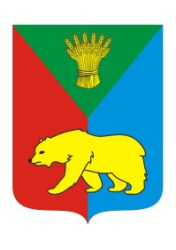 РОССИЙСКАЯ ФЕДЕРАЦИЯИРКУТСКАЯ ОБЛАСТЬ ИРКУТСКИЙ РАЙОН ХОМУТОВСКОЕ МУНИЦИПАЛЬНОЕ ОБРАЗОВАНИЕАДМИНИСТРАЦИЯПОСТАНОВЛЕНИЕс.ХомутовоОб утверждении  административного регламента предоставления муниципальной услуги «Организация и проведение публичных слушаний по вопросу изменения вида разрешенного использования земельного участка на территории Хомутовского муниципального образования»В целях организации работы по совершенствованию предоставления муниципальных услуг Хомутовского муниципального образования,  руководствуясь Федеральным законом от 27.07.2010 года  № 210-ФЗ «Об организации предоставления государственных и муниципальных услуг», Уставом Хомутовского муниципального образования, Порядком разработки и утверждения административных регламентов предоставления муниципальных услуг администрацией Хомутовского муниципального образования, утвержденным постановлением Главы Хомутовского муниципального образования от 20.05.2013 года № 98 о/д, принимая во внимание протокол заседания подкомиссии по повышению качества государственных и муниципальных услуг Управления стратегического развития министерства экономического развития Иркутской области от 12.09.2014 года №7,ПОСТАНОВЛЯЮ:Утвердить  административный регламент предоставления муниципальной услуги «Организация и проведение публичных слушаний по вопросу изменения вида разрешенного использования земельного участка на территории Хомутовского муниципального образования» (приложение).Приложение №11 к постановлению Главы администрации Хомутовского муниципального образования от 28.06.2012 г. №137 о/д «Об утверждении административных регламентов предоставления муниципальных услуг администрацией Хомутовского муниципального образования» признать утратившим силу.Лицам, ответственным за предоставление муниципальной услуги, оказывать муниципальную услугу в соответствии с административным регламентом, утвержденным настоящим постановлением. Опубликовать настоящее постановление в установленном законом порядке.Контроль за исполнением данного постановления возложить на Первого заместителя Главы администрации В.Л.ШелеповаГлава             			                                              В.М.КолмаченкоИсполнил:Главный специалист экономического отдела 	  _______________ В.В. Максимова«__» ____________ 2016 г.Консультант отдела градостроительства,земельных и имущественных отношений	 ______________ А.В.Мангутова «__» _____________ 2016 г.СОГЛАСОВАНО:Управляющий делами администрации	  ______________ Е.И. Кислицына«__» _____________ 2016 г.И.о. начальника экономического отдела                                                                                     ______________ Е.Н.Дубровина«__» _____________ 2016 г.Начальник юридического отдела______________ Н.В.Максименко«__» _____________ 2016 г.И.о.начальника отдела градостроительства,земельных и имущественных отношений                                                                                      ______________ Ю.В.Тюкавкина«__» _____________ 2016 г.Ознакомлены:Первый заместитель Главы администрации	  ______________ В.Л.Шелепов«__» _____________ 2016 г.РАССЫЛКА:1 экз. – дело2 экз. – главный специалист экономического отдела (В.В. Максимова);3 экз. – ведущий специалист отдела градостроительства, земельных и имущественных отношений (К.Н.Федосеенко).Электронная версия правового акта и приложения(ий) к нему соответствуют бумажному носителю.22.08.2016 г. №198 о/д